Перечень физкультминуток для детей старшей- подготовительной группы в домашних условиях.
Будем прыгать и скакать! 
Раз, два, три, четыре, пять! 
Будем прыгать и скакать! (Прыжки на месте.) 
Наклонился правый бок. (Наклоны туловища влево-вправо.) 
Раз, два, три. 
Наклонился левый бок. 
Раз, два, три. 
А сейчас поднимем ручки (Руки вверх.) 
И дотянемся до тучки. 
Сядем на дорожку, (Присели на пол.) 
Разомнем мы ножки. 
Согнем правую ножку, (Сгибаем ноги в колене.) 
Раз, два, три! 
Согнем левую ножку, 
Раз, два, три. 
Ноги высоко подняли (Подняли ноги вверх.) 
И немного подержали. 
Головою покачали (Движения головой.) 
И все дружно вместе встали. (Встали.)
Улыбнись.
Вверх и вниз рывки руками, 
Будто машем мы флажками. 
Разминаем наши плечи. 
Руки движутся навстречу. (Одна рука вверх, другая вниз, рывками руки меняются.) 
Руки в боки. Улыбнись. 
Вправо-влево наклонись. (Наклоны в стороны.) 
Приседанья начинай. 
Не спеши, не отставай. (Приседания.) 
А в конце — ходьба на месте, 
Это всем давно известно. (Ходьба на месте.) 
Упражненье повтори 
Мы руками бодро машем, 
Разминаем плечи наши. 
Раз-два, раз-два, раз-два-три, 
Упражненье повтори. (Одна прямая рука вверх, другая вниз, рывком менять руки.) 
Корпус влево мы вращаем, 
Три-четыре, раз-два. 
Упражненье повторяем: 
Вправо плечи, голова. (Вращение корпусом влево и вправо.) 
Мы размяться все успели, 
И на место снова сели. (Дети садятся.)


Удивляемся природе
Мы стоим на огороде,
Удивляемся природе. (Потягивания—руки в стороны.)
Вот салат, а здесь укроп.
Там морковь у нас растёт. (Правой рукой коснуться левой ступни, потом наоборот.)
Поработаем с тобой,
Сорнякам объявим бой —
С корнем будем выдирать
Да пониже приседать. (Приседания.)
У забора всем на диво
Пышно разрослась крапива. (Потягивания — руки в стороны.)
Мы её не будем трогать —
Обожглись уже немного. (Потягивания — руки вперёд.)
Все полили мы из лейки
И садимся на скамейки. (Дети садятся.)


Космонавт
В небе ясном солнце светит,
Космонавт летит в ракете. (Потягивания — руки вверх.)
А внизу леса, поля —
Расстилается земля. (Низкий наклон вперёд, руки разводятся в стороны.)

Наша Родина -Россия. Столица Родины-Москва.
Отдых наш - физкультминутка, 
Занимай свои места: 
Раз - присели, два - привстали. 
Руки кверху все подняли. 
Сели, встали, сели, встали 
Ванькой-встанькой словно стали. 
А потом пустились вскачь, 
Будто мой упругий мяч. 


Моя семья.
Кто живет у нас в квартире?
Раз, два, три, четыре, (Хлопаем в ладоши.)
Кто живет у нас в квартире? (Шагаем на месте.)
Раз, два, три, четыре, пять (Прыжки на месте.)
Всех могу пересчитать: (Шагаем на месте.)
Папа, мама, брат, сестра, (Хлопаем в ладоши.)
Кошка Мурка, два котенка, (Наклоны туловища влево-вправо.)
Мой сверчок, щегол и я — (Повороты туловища влево-вправо.)
Вот и вся моя семья, (Хлопаем в ладоши.)

День Победы.
Оловянный солдатик стойкий
Оловянный солдатик стойкий,
На одной ноге постой-ка.
На одной ноге постой-ка, (Стоим на правой ноге.)
Если ты солдатик стойкий.
Ногу левую — к груди,
Да смотри — не упади! (Шагаем на месте.)
А теперь постой на левой, (Стоим на левой ноге.)
Если ты солдатик смелый. (Прыжки на месте.)

На параде
Как солдаты на параде,
Мы шагаем ряд за рядом,
Левой — раз, левой — раз,
Посмотрите все на нас.
Все захлопали в ладошки —
Дружно, веселей!
Застучали наши ножки
Громче и быстрей! (Ходьба на месте.)


Скоро в школу.
Ты давай-ка, не ленись!
Руки вверх и руки вниз.
Ты давай-ка, не ленись!
Взмахи делай чётче, резче,
Тренируй получше плечи. (Обе прямые руки подняты вверх, рывком опустить руки и завести за спину, потом рывком поднять — вверх-назад.)
Корпус вправо, корпус влево —
Надо спинку нам размять.
Повороты будем делать
И руками помогать. (Повороты корпуса в стороны.)
На одной ноге стою,
А другую подогну.
И теперь попеременно
Буду поднимать колени. (По очереди поднимать согнутые в коленях ноги как можно выше.)
Отдохнули, посвежели
И на место снова сели. (Дети садятся.)

Перечень комплексов утренней зарядкиКомплекс  утренней  гимнастики №1(старшая и подготовительная группы)Вводная часть:-ходьба обычная;-ходьба парами;-руки на затылке в замке, ходьба на пятках;-руки вверху, ходьба на носочках;-бег «мышки»;-ходьба обычная.      2. ОРУ без предметов 1. «Сова».  И. п. – ноги на ширине ступни, руки на поясе. Наклоны головы влево-вправо.2. «Попугай».  И. п. – ноги на ширине ступни, руки внизу. Плечи поочередно поднимаем- опускаем.3.  «Барсук и бурундук». И. п. – ноги на ширине ступни, руки внизу. Вращение согнутыми в локтях руками вперед-назад.4. «Цапля».  И. п. – ноги на ширине плеч, руки на поясе. Наклоны вниз, руками коснуться пола.5.  «Бегемот». И. п. – основная стойка, руки на поясе. Топаем ногами.6. «Медведь».  И.п. – основная стойка, руки на поясе. Приседания, руки выносим вперед.7. Прыжки – ноги врозь, руки в стороны, ноги вместе, руки внизу.8. Подскоки вокруг себя.     3. Дыхательное упражнение «Паровоз». Стоим, имитируя согнутыми руками движения колес паровоза, делаем вдох носом, на выдохе произносим «Чух-чух-чух-чух».Комплекс утренней гимнастики №2(старшая группа)Ходьба обычная, на носочках (руки вверху), на пяточках (руки на поясе), в полуприседе (руки вытянуты вперед), подскоки с изменением направления движения, заключительная ходьба.Комплекс ритмической гимнастики «Разминка».Звучит мелодия (С. В. Рахманинов «Итальянская полька»).- Наклоны головы вправо-влево (4 раза).- Наклоны головы вправо – влево с приседанием (4 раза).- Наклоны головы вперед – назад (4 раза).- Наклоны головы вперед – назад с маленьким приседанием (4раза).- Поочередное поднимание плеч (8 раз).- Хлопки в ладоши.- «Цапля» - поочередное поднимание согнутых ног вперед (4раза).- «Цапля» с подниманием рук в стороны (взмахивают крыльями; 4 раза).- «Птички» - прыжки на двух ногах, корпус слегка наклонить вперед, руки вдоль корпуса на каждый прыжок слегка поднимают, как крылышки (4 раза).- Покружиться вокруг себя легким бегом.- Повторить движение «Птички» и кружение.- Приставные шаги в сторону: один вправо, один влево (4 раза).- Округлить спину, руки вывести вперед, выпрямиться, руки на пояс (2 раза).3. Дыхательная гиманстика.Комплекс ритмической гимнастики №3(старшая, подготовительная группы)Ходьба выполняется под музыку М. Н. Протасова «Веселые шаги»- Ходьба в колонне по одному.- На носках (хлопаем в ладоши).- На пятках (руки на поясе).- Ходьба в полном приседе.- Бег галопом, приставным шагом.- Ходьба с выполнением дыхательных упражнений.2.  Ритмическая гимнастика (с мячом) (муз. В. Викторов – Е. Туманов «Все спортом занимаются») 1. И. п.: ноги на ширине плеч, мяч в двух руках внизу.1 – 3 – поднять мяч вверх, голову вправо (влево); 2 – 4 – и. п. 2. И. п.: ноги на ширине ступни, мяч внизу. 1 – 3 – поворот вправо (влево), мяч вынести вперед; 2 – 4 – и. п.Пружинка, поворот вокруг себя подскоками.3.И. п.: пятки вместе, носки врозь, руки с мячом вверху. 1 – 3 – присесть и опустить мяч на лопатки; 2 – 4 – и. п.4.И. п.: ноги на ширине плеч, мяч у груди. 1 – 3 – наклон, мяч вынести вперед; 2 – 4 – и. п.5.И. п.: ноги на ширине ступни, мяч внизу. 1 – 3 – мяч к правому (левому) плечу, пружинка. 2 – 4 – и. п.6. И. п.: ноги вместе, мяч внизу. 1 – 3 – прыжок, ноги прямые врозь, мяч вверх; 2 – 4 – прыжок, ноги вместе, мяч вниз.3. Дыхательная гимнастика.Комплекс утренней  гимнастики №4(старшая и подготовительная группы) - Ходьба в колонне по одному.- Ходьба на носках с хлопками.- Ходьба «змейкой» без ориентира.- Ходьба в приседе, руки на коленях.- Ходьба и дыхательное упр.2. ОРУ с мячами.1. И. п. – о.с.,мяч в руках внизу. 1 – полуприсед, мяч к правому плечу; 2 – и.п.; 3 – полуприсед, мяч к левому плечу; 4 – и. п.(8 раз)2. И. п. – о.с.,руки согнуты в локтях, мяч прижат к груди. 1 – поднять плечи, локти, голову повернуть в правую сторону; 2 – и. п.; 3 – 4 – то же, поворот головы в левую сторону. (8 раз)3. И. п. – ноги на ширине плеч, мяч в прямых руках вверху. Руки не сгибать в локтевых суставах. 1 – наклон вправо; 2 – и. п.; 3 – наклон влево; 4 – и.п.      (8 раз)4. И. п. – то же, мяч прижат к груди. 1 – полуприсед, поворот туловища вправо, пятки от пола не отрывать, мяч вперед; 2 – и. п.; 3 – 4 – то же в левую сторону.  (8 раз)5. И. п. – ноги врозь, мяч над головой в вытянутых руках. Спину держать прямо. 1 – наклон вперед, коснуться мячом пола; пятки от пола не отрывать; 2 – и. п.; 3 – 4 – 5 – пружинящий наклон вперед; 6 – и. п.   (4 раза)6. И. п. – о. с., мяч прижат к груди. 1 – поднять правую ногу, согнутую в колене, носок тянуть вниз, мячом коснуться колена; 2 – и. п.; 3 – 4 – то же, левую ногу.    (6 -8 раз)7. И. п. – ноги на ширине плеч, мяч прижат к груди. Держать осанку. 1 – поворот в правую сторону, присесть на левое колено, руки вытянуть вперед; 2 – и. п.; 3 – поворот в левую сторону, присесть на правое колено, руки вперед; 4 – и.п.   (8 – 10 раз)8. И. п. – о. с., руки с мячом опущены вниз. Спина прямая, колени вместе. Переступающий шаг.3. Дыхательная гимнастикаПодвижные игры У оленя дом большойЦель: закреплять умение соотносить движение с текстом.Ведущий на сцене произносит следующие слова, сопровождая их движениями: У оленя дом большой, Он глядит в свое окно. Заяц по лесу бежал, В дверь к нему стучал. Тук - тук –тук, - олень, открой. Там в лесу охотник злой. Заяц, заяц, забегай, лапу подавай
Ведущий разучивает слова с детьми и поясняет, что каждое слово обыгрывается соответствующими движениями рук. Темп постоянно нарастает.У оленя дом большой,Он глядит в свое окошко.Заяц по лесу бежит.В дверь ему стучит:«Тук, тук, дверь открой,Там в лесу охотник злой!Быстро двери открывай,Лапу мне давай
Вед. обращается к ребятам: Для того чтобы нам сыграть в одну интересную игру, необходимо выучить лова и движения. Повторяйте за мной. Вед. напевает следующие слова: — У оленя дом большой (поднимает скрещенные руки над головой, изображая рога оленя). — Он глядит в свое окошко (имитирует окошечко). — Заяц по полю бежит (изображает бег на месте). — В дверь к нему стучит (стучит в воображаемую дверь). — Тук, тук, дверь открой (имитирует стук в дверь и тянет на себя ручку воображаемой двери). Там в лесу охотник злой (показывает большим пальцем назад, затем имитирует ружье). — Заяц, заяц забегай (машут руками над головой, изображая уши зайца, затем делают приглашающий жест). — Лапу мне давай (сцепляют руки в замок). Когда ребята запоминают слова, они произносят их и делают движения в более быстром темпе.Кто дольше простоит на одной ногеЦель: учить быстро действовать при потере равновесия.Встать, руки на поясе, согнуть правую ногу, стопу разместить на голени левой. Глаза закрыты. Выигрывает тот, кто дольше всех смог удержать устойчивое положение.МышеловкаЦель: развивать быстроту и выносливость.Двое становятся друг против друга соединяют руки и поднимают их повыше.
Оба хором говорят:
- Как нам мыши надоели, все погрызли, все поели. Мышеловку мы поставим и мышей тогда поймаем!
Задача играющих пока ведущие говорят стишок, пробежать под их сцепленными руками. Но на последних словах ведущие резко опускают руки и кого-то из игроков обязательно ловят. Тот кто попал в мышеловку присоединяется к ловцам. Мышеловка вырастает. Игра продолжается до тех пор пока не останется одна мышь - победительница.Найди где спрятаноЦель: учить ориентироваться в пространстве.Дети сидят с одной стороны площадки (комнаты). Ведущий показывает детям игрушку или флажок, который он будет прятать. Ведущий предлагает детям встать, отвернуться к стене. Сам отходит от детей на несколько шагов и прячет флажок, после чего говорит: «Ищите!» Дети начинают искать. Кто первый найдет флажок, тот имеет право прятать его при повторении игры. Холодно-горячоЦель: добиваться выполнения правильной техники в освоенных ранее видах ходьбы.С помощью этой игры хорошо дарить ребенку в заранее спрятанный сюрприз/подарок, т.к. у ребенка в процессе поиска усиливается интерес к подарку (точно также, как вкусный запах из кухни усиливает аппетит перед обедом).Описание игры
От ребенка в заранее прячется сюрприз/подарок. Он должен его найти по подсказкам ведущего:Совсем замерз - значит, что от сюрприза очень далеко и ребенок ищет совершенно не в том направленииХолодно - значит, что ребенок ищет не в том местеОпять зимушка-зима пришла - означает, что ребенок идет в неправильном направлении, после правильногоУже теплее - означает, что ребенок повернул в нужном направленииТеплее - значит, что ребенок продолжает идти/искать в нужном направленииГорячее - ребенок уже близок к сюрпризуЖарко - ребенок близко-близко к сюрпризуСовсем пожар! - ребенок в нескольких сантиметрах от своего подаркаОчевидно, что наградой ребенку является найденный подарок.Правила игрыВ укромном месте (чтобы сразу не догадаться) прячется сюрприз/подарок.Ребенок ищет спрятанный сюрприз, по вышеописанным подсказкам ведущего.Ребенок наслаждается найденным подарком. :)Примечания
Если ребенок не один, а с несколько, то поиском занимаются все эти дети сразу. Для этого случая подарок должен быть соответствующим!Ловишки с приседаниямиЦель: учить соблюдать правила игры.В этой игре нельзя ловить того ребенка, который успел присесть.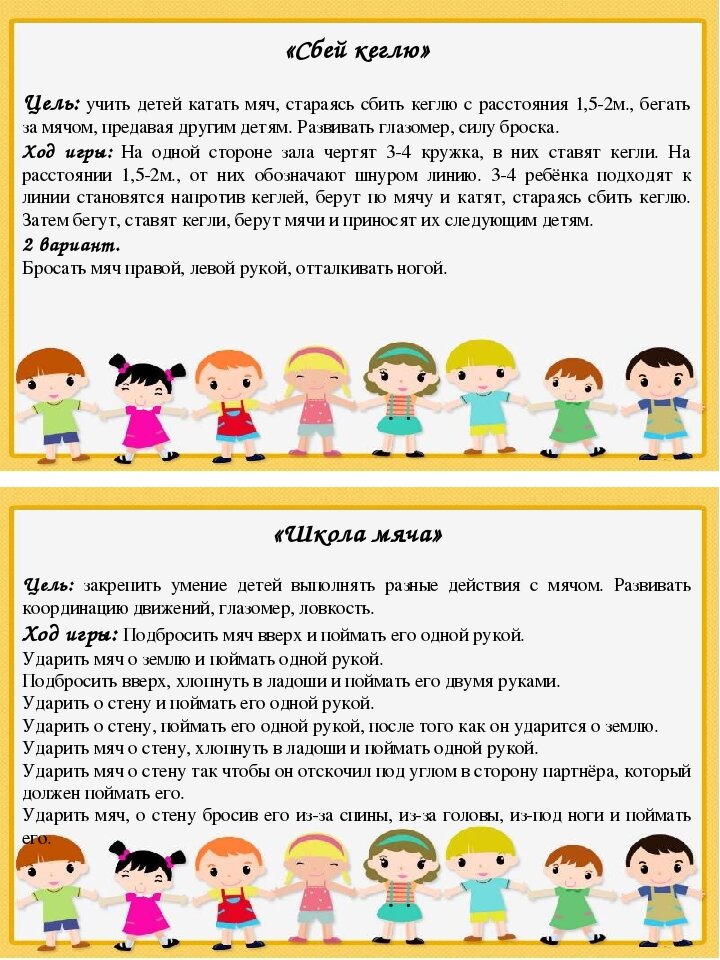 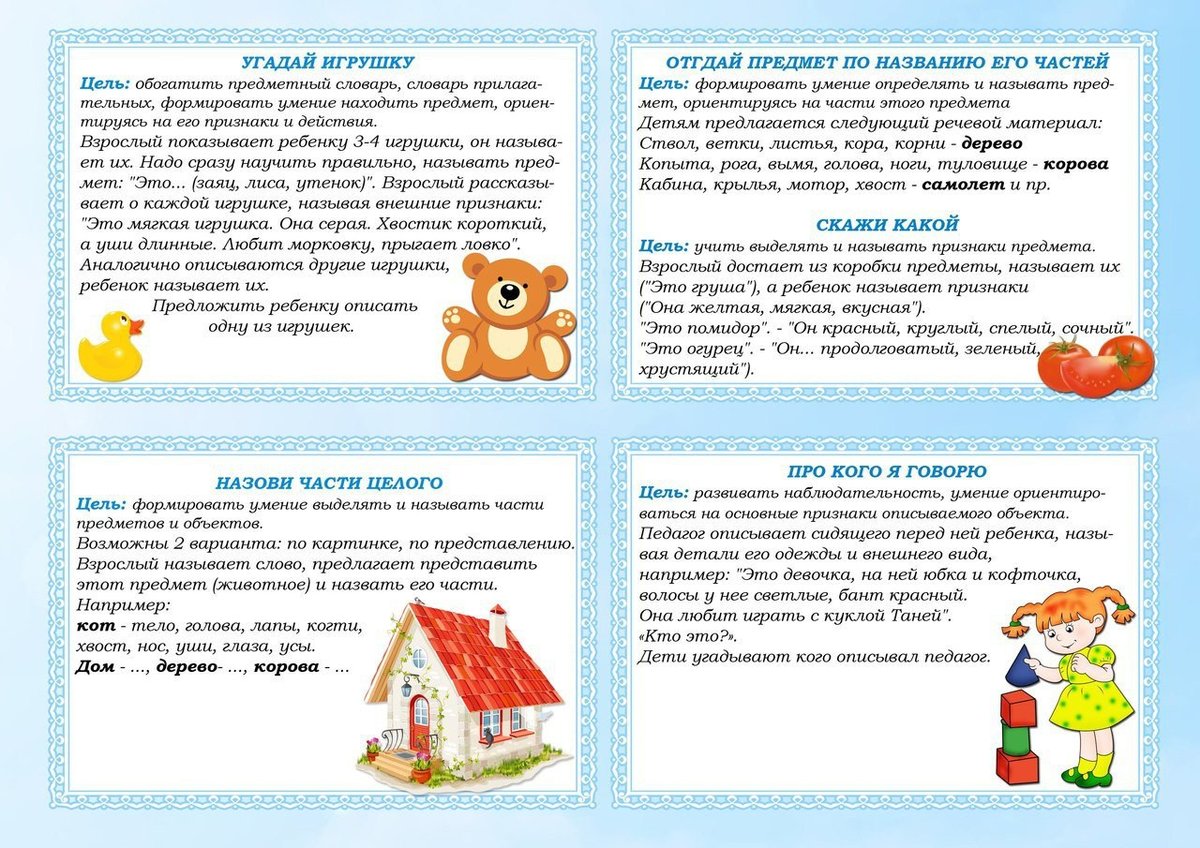 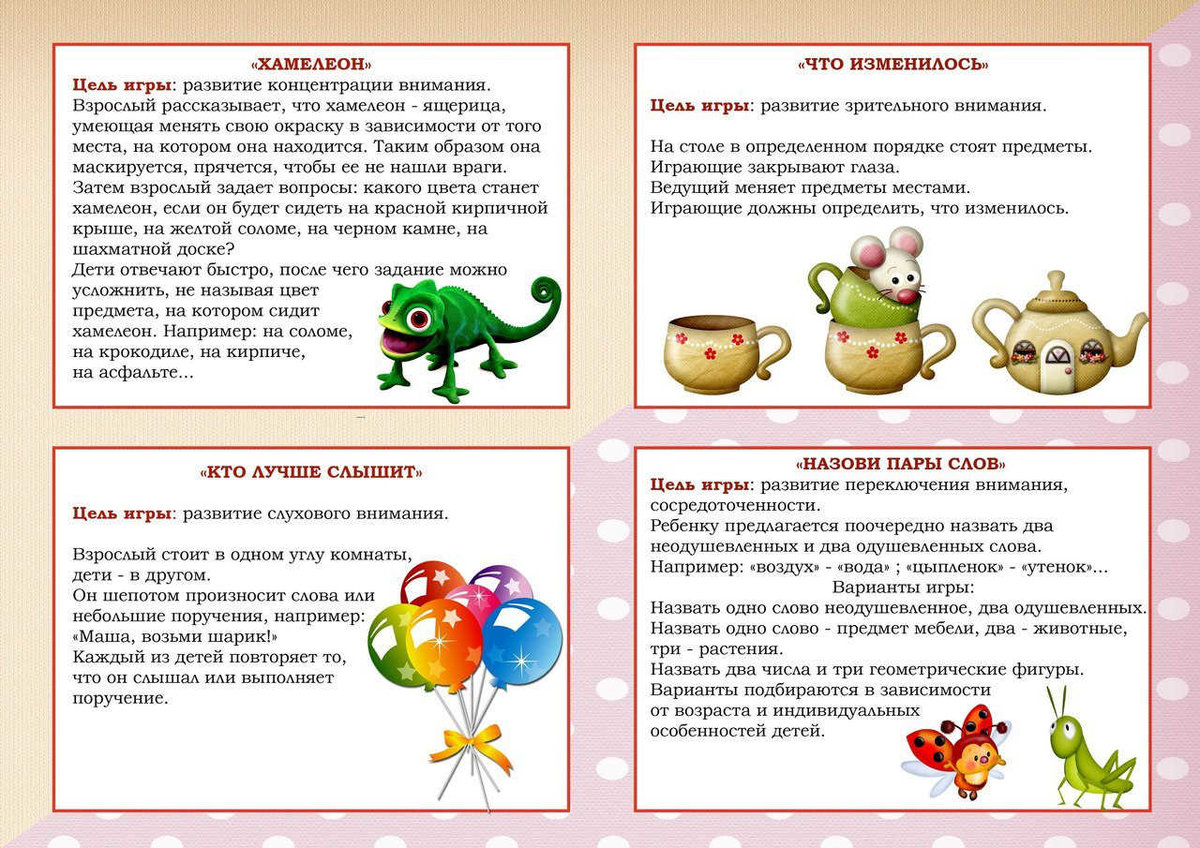 